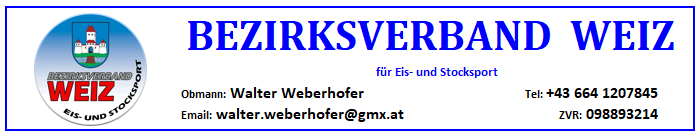 AUSSCHREIBUNGGebietsmeisterschaft G1 - HerrenMannschaftsspiel – Eisstocksport 2023/24Veranstalter:	 		Gebiet 1 der UL Ost für Eis- und StocksportDurchführer:			BV WeizOrt:	Stadthalle Weiz
Dr. Karl Widdmann Straße 50	8160 WeizTermin:			Samstag, 10. Februar 2024				Startnummernausgabe: 		06.30 Uhr				Wettbewerbsbeginn: 		07.00 UhrWertung: 			nach IER und ISpO (Ausgabe 2018), sowie Spielordnung des LV SteiermarkDurchführung:		Startberechtigt sind nur Spieler welche im Besitz eines gültigen				Spielerpasses sind. Beim Start von Jugendspielern ist zu achten, dass sie am 01. Oktober des Spieljahres älter als 14 Jahre sind.Bei einem nichtentschuldigten Fernbleiben innerhalb der 48 Std. Frist entstehteine Strafgebühr (einfaches Startgeld und ein Bußgeld in gleicher Höhe).Teilnehmer: 			13 Mannschaften (wird nur an einen Tag gespielt)Starter:  			1 Gruppe a`13 Mannschaften jede gegen jedeAufsteiger aus den Bezirken Oberes Feistritztal, Schöcklgebiet und WeizStartgeld:			€uro 60,-Wettbewerbsleiter:		Walter Weberhofer (Obmann BV Weiz), Tel: +43 664 1207845Schiedsrichter:		Helmut PieberSiegerehrung:			auf der SpielflächeAufsteiger: 	3 Aufsteiger zur Kreisliga Ost Meisterschaft Herren (Gruppe A)(17. Februar 2024, Stadthalle Weiz)Steher:				keineAbstieg:			ab Platz 4 in die jeweilige BezirksmeisterschaftÄrztl. Betreuung: 		Rotes Kreuz, LKH, Diensthabender NotarztHaftung: 			Der Veranstalter und Durchführer übernimmt keinerlei				Haftung für auftretende Verletzungen und Schäden jeglicher Art				Auch keine Haftung für abhanden gekommene Gegenstände				Teilnehmer/Innen starten auf eigene Gefahr.Hinweis Kontrolle:		Kontrolle von Sportgerät ist während der gesamten				Meisterschaft möglich.				Es müssen auf allen dafür vorgesehenen Sportgeräteteilen				die IFI Prüfsiegel angebracht sein.				Sportgeräte, die nicht der IFI Norm oder IER entsprechen, werden				ersatzlos eingezogen.Hinweis Veröffentlichung:	Mit der Teilnahme am oben angeführten Wettbewerb werden sämtliche				Teilnahmebedingungen, Festlegungen und Vorschriften des Veranstalters				vollinhaltlich anerkannt.				Weiters wird mit der Anmeldung das Einverständnis erklärt, dass die				wettkampfbezogenen und persönlichen Daten (Vor- und Zunamen,				Vereinszugehörigkeit, erzielte Ergebnisse)				den Medien (z.B.: Printmedien, Online Dienste, TV- und Radio-Anstalten)				vom Veranstalter bzw. Durchführer zur Verfügung gestellt werden dürfen.				Diese Erklärung umfasst auch die Veröffentlichung von				Wettbewerbsbildern, Sieger- und Mannschaftsfotos sowie Videos auf				Online-Plattformen.Hinweis:			Dopingkontrollen sind möglich und auf die				Anti-Doping-Bestimmungen wird hingewiesen!				Einheitliche Oberkörperbekleidung nach Regel 366 der IER.				Bei allen Bewerben besteht auf dem Spielfeld (Regel 101 IER)				Alkohol- und Rauchverbot. Bei Verstoß wird die IER Regel 364				angewendet.				Handys (Mobiltelefone) sind lautlos zu schalten.
Wir wünschen allen Sportlern und mitreisenden Funktionären eine gute Anreise und sportlichen Erfolg!Für den zuständigen VeranstalterWalter Weberhofer						              				 Obmann BV Weiz								